Lektorská rada TMK ve spoluprácí s VV ČBaS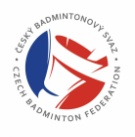 Vás srdečně zve naŠKOLENÍ TRENÉRŮ II. TŘÍDY - SPECIALIZACEčást: 18. – 22. června 2014PRAHAPoplatek za 2. část školení: 3 000,-KčPozn. Poplatek prosím uhraďte na místě při zahájení školení hotově. V poplatku jsou zahrnuty náklady na využívané prostory, školitele. Při první části školení, jste již uhradili první polovinu(3 000,-).  V druhé platbě školení je zahrnuta částka za vystavení licence trenéra II. třídy.Školitelé: Markéta Osičková, Tomasz MendrekVíce informací tomasz.mendrek@seznam.cz;  mar.osickova@gmail.com (M. Osičkovou kontaktovat až po 11. 6., je mimo internetové připojení)PROGRAM ŠKOLENÍ TRENÉRŮ II. TŘÍDY – SPECIALIZACEStředa – PrahaTJ Astra ZM  - Tomasz Mendrek8.45 – 9.00	Příchod účastníků 9.00 – 12.00	Tělesná příprava I.13.00 – 13.30	OBĚD13.30 – 17.00	Tělesná příprava II.Čtvrtek – PrahaTJ Astra ZM  - Markéta Osičková8.00 - 9.00 teoretická část PLÁNOVÁNÍ TRÉNINKU – stavba tréninkové jednotky 9.00 – 12.00 praktická část TECHNIKA úderů a pohybu I.12.00 - 13.00 OBĚD13.00 – 15.00 TECHNIKA úderů a pohybu II.15.00 – 17.30 Sportovní příprava mládeže – pozorování, stanovení cíle, plánováníPátek – PrahaTJ Astra ZM  - Markéta Osičková8.00 – 12.00 TECHNIKA úderů a pohybu III.12.00 - 13.00 OBĚD13.00 - 15.00 praktická část TAKTIKA I. - dvouhry15.00 – 17.00 Sportovní příprava mládeže – průpravné hry a cvičení, metodikaSobota – PrahaTJ Astra ZM  - Markéta Osičková8.00 - 12.00 praktická část sportovní příprava mládeže  12.00 - 13.00 OBĚD13.00 - 15.00 Taktika II. - čtyřhry15.00 - 17.00 Složky sportovního výkonu - shrnutíNeděle – PrahaTJ Astra ZM  - Tomasz Mendrek8.00 - 12.00 Didaktické výstupy, závěrečné zkoušení I.12.00 – 13.00 OBĚD13.00 – 17.00 Didaktické výstupy, závěrečné zkoušení II.Program může být na místě upraven.POKYNY PRO ÚČASTNÍKY:S sebou si vezměte věci na hraní, poznámkový blok a propisku.FOTO na licenci s sebou!Ubytování v Praze nezajišťujeme!! ÚKOL !Připomínáme, že všichni uchazeči musí poslat zpracovanou tréninkovou jednotku v rozmezí 90-120 minut na libovolně zvolené téma. Pokud si nebudete schopni nic vybrat - zadání vám určí Tomasz Mendrek (prosím kontaktujte jej). Máte na to čas do konce května resp. do 5. 6. 2014. Poté poslat na mail tomasz.mendrek@seznam.cz a v kopii na maber@centrum.cz. K závěrečné praktické zkoušce se více pokynů dozvíte od Tomasze Mendreka ve středu 18. 6. Tomasz vám z vaší připravené tréninkové jednotky vybere 30 min, které povedete jako trénink. Je také na vás vybrání úrovně hráčů. Trénink si připravte pro 8-10 hráčů na 2 kurtech (jako hráči budou zbývající uchazeči).